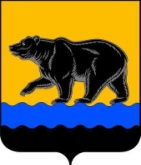 АДМИНИСТРАЦИЯ ГОРОДА НЕФТЕЮГАНСКАПОСТАНОВЛЕНИЕ08.07.2020									        № 95-нпг.НефтеюганскО внесении изменения в постановление администрации города Нефтеюганска от 30.10.2015 № 144-нп «Об утверждении Порядка назначения на должность руководителя финансового органа администрации города Нефтеюганска»В соответствии с Постановлением Правительства Российской Федерации от 06.11.2004 № 608 «О квалификационных требованиях, предъявляемых к руководителю финансового органа субъекта Российской Федерации и к руководителю финансового органа местной администрации», постановлением Правительства Ханты-Мансийского автономного округа - Югры от 31 января 2005 года № 23-п «Об утверждении Порядка назначения на должность руководителя финансового органа Ханты-Мансийского автономного округа - Югры», постановлением администрации города Нефтеюганска от 13.03.2020             № 38-нп «О муниципальных правовых актах администрации города Нефтеюганска», Уставом города Нефтеюганска администрация города Нефтеюганска постановляет:	1.Внести изменение в постановление администрации города Нефтеюганска от 30.10.2015 № 144-нп «Об утверждении Порядка назначения на должность руководителя финансового органа администрации города Нефтеюганска» (с изменениями, внесенными постановлением администрации города Нефтеюганска от 27.09.2016 № 179-нп), а именно: в приложении к постановлению пункт 1 изложить в следующей редакции: «1.Назначение на должность руководителя финансового органа администрации города Нефтеюганска осуществляется главой города Нефтеюганска по согласованию с Департаментом финансов Ханты-Мансийского автономного округа – Югры.».2.Обнародовать (опубликовать) постановление в газете «Здравствуйте, нефтеюганцы!»3.Департаменту по делам администрации города (Прокопович П.А.)                  разместить постановление на официальном сайте органов местного самоуправления города Нефтеюганска в сети Интернет.Глава города Нефтеюганска	 						  С.Ю.Дегтярев		                           